Spirit Shirt Order FormICOM 2020-2021Parent/Guardian Name: ___________________	Best Contact #: ____________Student’s Name: ___________________________	Grade/Teacher: ____________Shirts are $11.00 for sizes 3T-XL. 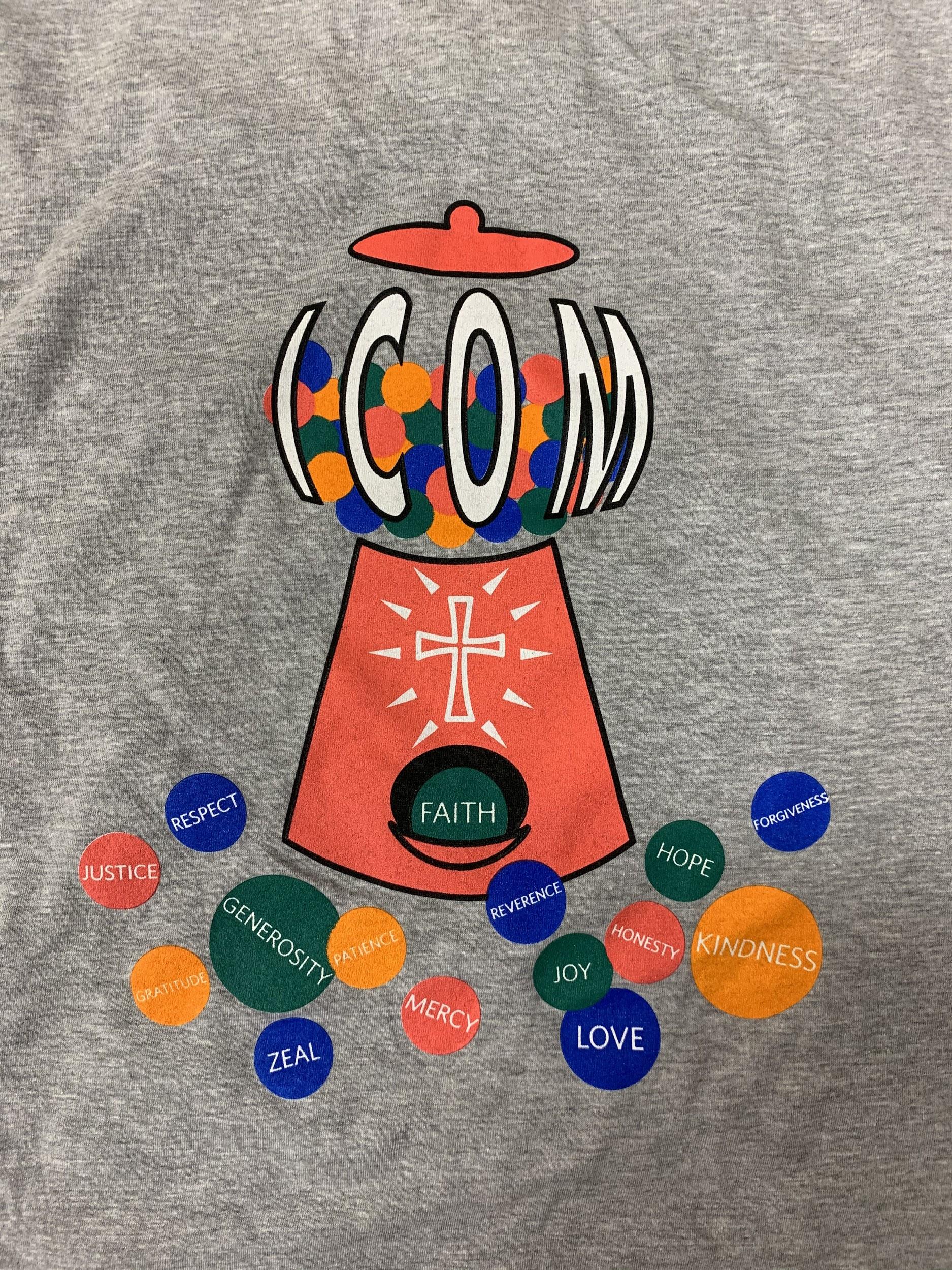 SizeQuantity3T4TYouth XSYouth SYouth MYouth LYouth XLAdult LAdult XLTotal:$11.00 x _______ (# of Shirts ordered) = $____________ (total cost)Please indicate if you are paying: _________ Cash  or Check #_________